Stagione Sportiva 2021/2022Comunicato Ufficiale N° 252 del 30/05/2022SOMMARIOSOMMARIO	1COMUNICAZIONI DELLA F.I.G.C.	1COMUNICAZIONI DELLA L.N.D.	1COMUNICAZIONI DEL COMITATO REGIONALE	1COMUNICAZIONI DELLA F.I.G.C.COMUNICAZIONI DELLA L.N.D.COMUNICAZIONI DEL COMITATO REGIONALECOMUNICAZIONINel presente Comunicato Ufficiale viene pubblicato il calendario del primo turno delle gare di play off e e gli sppareggi del campionato di Seconda Categoria . I risultati ed i provvedimenti disciplinari relativi al succitato campionato saranno pubblicati domani martedì 31.5.2022GARE DI PLAY OFF E PLAY OUTDisciplina sportivaSi evdienzia che le ammonizioni che saranno inflitte nelle gare di play off e play out non sono cumulabili con quelle precedentemente irrogate nel corso delle precedenti gare di campionato.Si precisa comunque che nella gare di play off e play out dovranno trovare esecuzione le sanzioni di squalifica o inbizioni a qualsiasi titolo inflitte e non ancora scontate,.Si ricorda che per le gare di play off e play out i tesserati incorreranno in una giornata di squalifica ogni due ammonizioni inflitte dall’Organo di Giustizia sportiva.Sostituzione calciatoriSi ricorda che nel corso di tutte le gare di play off e play out è consentita, in qualsiasi momento la sostituzione di cinque calciatori indipendentemente dal ruolo ricoperto (art. 74 delle NOIF)Campionato SECONDA CATEGORIAGARE DI SPAREGGIOPer determinare la vittoria del Girone GGiovedì 02.06.2022 ore 16,30 – Campo sportivo “F.lli Veccia” di CupramarittimaREAL ELPIDIENSE – VALTESINO A.S.D.Modalita’ di svolgimento garaIncontro unico (società ospitante prima nominata): verranno disputati due tempi regolamentari di 45’ ciascuno; in caso di parità al termine dei tempi regolamentari verranno disputati due tempi supplementari di 15 minuti ciascuno;persistendo il risultato di parità, verranno battutii tiri di rigore, in conformità all’art. 7 del Regolamento di Giuoco.Per determinare la retrocessione diretta nel Girone FSabato 04.06.2022 ore 16,30 – Campo sportivo “E. Tombolini” di UrbisagliaABBADIENSE – SAN GINESIO CALCIO.Modalita’ di svolgimento garaIncontro unico (società ospitante prima nominata): verranno disputati due tempi regolamentari di 45’ ciascuno; in caso di parità al termine dei tempi regolamentari verranno disputati due tempi supplementari di 15 minuti ciascuno;persistendo il risultato di parità, verranno battutii tiri di rigore, in conformità all’art. 7 del Regolamento di Giuoco.CALENDARIO PLAY OFF Modalità di svolgimento delle gareSi applicano le disposizioni riportate nel C.U. n. 53 del 15.10.2021 del Comitato Regionale Marche Norme per disciplina sportiva e reclamiSi applica la normativa di cui al C.U. n. 161/A della FIGC allegato al C.U. n. 151 del 10.02.2022 del Comitato Regionale Marche.	1° TurnoMercoledì 01.06.2022 ore 16,30Girone A	U.S.D. FALCO ACQUALAGNA seconda classificata per distacco puntiGirone B	A.S.D. CUCCURANO seconda classificata per distacco puntiGirone C	La gara SENIGALLIA CALCIO – NUOVA SIROLESE non viene effettuata per distacco punteggio in classifica superiore al disposto. Qualificata: SENIGALLIA CALCIO		SS OLIMPIA OSTRA VETERE – ANKON DORICA (ore 20,45)Girone D	La gara ESANATOGLIA – BORGHETTO non viene effettuata per distacco punteggio in classifica superiore al disposto. Qualificata: A.S.D. ESANATOGLIA	ARGIGNANO – PALOMBINA VECCHIAGirone E	MONTECASSIANO CALCIO seconda classificata per distacco punti (dovrà essere portata a  termine la gara MONTECASSIANO CALCIO – VEREGRA FC 2019 sospesa per infortunio dell’arbitro)Girone F	La gara SARNANO – JUVENTUS CLUB TOLENTINO non viene effettuata per distacco punteggio in classifica superiore al disposto. Qualificata: SARNANO	BORGO MOGLIANO MADAL – BELFORTESE R.SALVATORIGirone G	PERDENTE GARA SPAREGGIO REAL ELPIDIENSE CALCIO – VALTESINO ASD seconda classificata per distacco punti..Girone H	FC TORRIONE CALCIO 1919 – MONTEPRANDONE (ore 20,00)		UNIONE PIAZZA IMMACOLA – PICENO UNITED MMX (ore 20,30)Pubblicato in Ancona ed affisso all’albo del C.R. M. il 30/05/2022.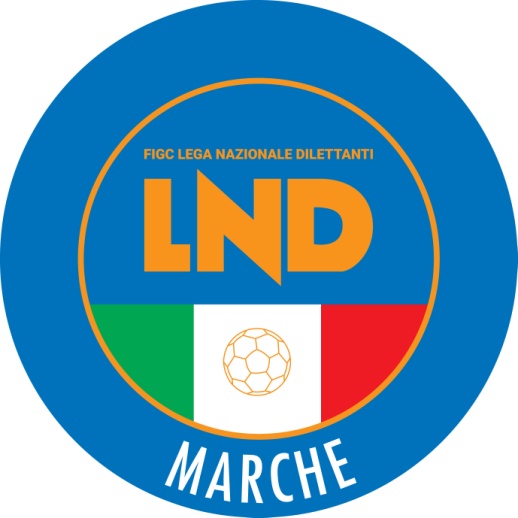 Federazione Italiana Giuoco CalcioLega Nazionale DilettantiCOMITATO REGIONALE MARCHEVia Schiavoni, snc - 60131 ANCONACENTRALINO: 071 285601 - FAX: 071 28560403sito internet: www.figcmarche.it                         e-mail: crlnd.marche01@figc.itpec: marche@pec.figcmarche.it  Il Segretario(Angelo Castellana)Il Presidente(Ivo Panichi)